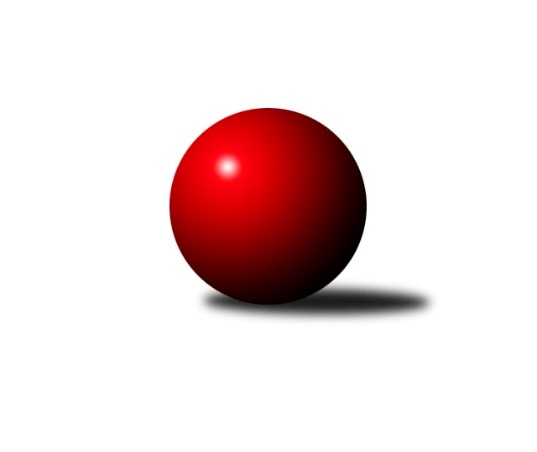 Č.11Ročník 2021/2022	2.6.2024 OP Strakonice a Písek 2021/2022Statistika 11. kolaTabulka družstev:		družstvo	záp	výh	rem	proh	skore	sety	průměr	body	plné	dorážka	chyby	1.	TJ Fezko Strakonice A	9	9	0	0	57.0 : 15.0 	(71.5 : 36.5)	2434	18	1721	713	52.8	2.	TJ Fezko Strakonice B	9	4	1	4	31.0 : 41.0 	(48.5 : 59.5)	2272	9	1624	648	73.8	3.	TJ Sokol Písek B	9	4	0	5	37.0 : 35.0 	(55.0 : 53.0)	2224	8	1597	626	65.1	4.	TJ Blatná D	8	3	1	4	30.0 : 34.0 	(48.0 : 48.0)	2274	7	1634	640	69.6	5.	TJ Fezko Strakonice C	9	0	2	7	21.0 : 51.0 	(41.0 : 67.0)	2063	2	1472	591	76.2Tabulka doma:		družstvo	záp	výh	rem	proh	skore	sety	průměr	body	maximum	minimum	1.	TJ Fezko Strakonice A	5	5	0	0	33.0 : 7.0 	(41.5 : 18.5)	2508	10	2638	2404	2.	TJ Fezko Strakonice B	5	3	1	1	21.0 : 19.0 	(32.5 : 27.5)	2338	7	2451	2185	3.	TJ Sokol Písek B	4	3	0	1	22.0 : 10.0 	(31.5 : 16.5)	2160	6	2303	1941	4.	TJ Blatná D	4	3	0	1	19.0 : 13.0 	(26.5 : 21.5)	2437	6	2484	2398	5.	TJ Fezko Strakonice C	4	0	1	3	9.0 : 23.0 	(18.0 : 30.0)	2230	1	2267	2208Tabulka venku:		družstvo	záp	výh	rem	proh	skore	sety	průměr	body	maximum	minimum	1.	TJ Fezko Strakonice A	4	4	0	0	24.0 : 8.0 	(30.0 : 18.0)	2437	8	2539	2250	2.	TJ Fezko Strakonice B	4	1	0	3	10.0 : 22.0 	(16.0 : 32.0)	2245	2	2381	2128	3.	TJ Sokol Písek B	5	1	0	4	15.0 : 25.0 	(23.5 : 36.5)	2255	2	2418	2138	4.	TJ Blatná D	4	0	1	3	11.0 : 21.0 	(21.5 : 26.5)	2192	1	2458	2080	5.	TJ Fezko Strakonice C	5	0	1	4	12.0 : 28.0 	(23.0 : 37.0)	2066	1	2271	1939Tabulka podzimní části:		družstvo	záp	výh	rem	proh	skore	sety	průměr	body	doma	venku	1.	TJ Fezko Strakonice A	8	8	0	0	49.0 : 15.0 	(61.5 : 34.5)	2433	16 	4 	0 	0 	4 	0 	0	2.	TJ Sokol Písek B	8	4	0	4	34.0 : 30.0 	(50.5 : 45.5)	2216	8 	3 	0 	1 	1 	0 	3	3.	TJ Blatná D	8	3	1	4	30.0 : 34.0 	(48.0 : 48.0)	2274	7 	3 	0 	1 	0 	1 	3	4.	TJ Fezko Strakonice B	8	3	1	4	26.0 : 38.0 	(41.0 : 55.0)	2265	7 	2 	1 	1 	1 	0 	3	5.	TJ Fezko Strakonice C	8	0	2	6	21.0 : 43.0 	(39.0 : 57.0)	2061	2 	0 	1 	3 	0 	1 	3Tabulka jarní části:		družstvo	záp	výh	rem	proh	skore	sety	průměr	body	doma	venku	1.	TJ Fezko Strakonice A	1	1	0	0	8.0 : 0.0 	(10.0 : 2.0)	2528	2 	1 	0 	0 	0 	0 	0 	2.	TJ Fezko Strakonice B	1	1	0	0	5.0 : 3.0 	(7.5 : 4.5)	2423	2 	1 	0 	0 	0 	0 	0 	3.	TJ Blatná D	0	0	0	0	0.0 : 0.0 	(0.0 : 0.0)	0	0 	0 	0 	0 	0 	0 	0 	4.	TJ Sokol Písek B	1	0	0	1	3.0 : 5.0 	(4.5 : 7.5)	2372	0 	0 	0 	0 	0 	0 	1 	5.	TJ Fezko Strakonice C	1	0	0	1	0.0 : 8.0 	(2.0 : 10.0)	2258	0 	0 	0 	0 	0 	0 	1 Zisk bodů pro družstvo:		jméno hráče	družstvo	body	zápasy	v %	dílčí body	sety	v %	1.	Martin Krajčo 	TJ Fezko Strakonice A 	9	/	9	(100%)	15	/	18	(83%)	2.	Pavel Sitter 	TJ Sokol Písek B 	8	/	9	(89%)	13.5	/	18	(75%)	3.	Miroslav Kocour 	TJ Fezko Strakonice C 	7	/	7	(100%)	14	/	14	(100%)	4.	Petr Švec 	TJ Fezko Strakonice A 	7	/	7	(100%)	11	/	14	(79%)	5.	Václav Kalous 	TJ Fezko Strakonice B 	6	/	7	(86%)	11	/	14	(79%)	6.	František Nesveda 	TJ Blatná D 	6	/	7	(86%)	10	/	14	(71%)	7.	Marie Lukešová 	TJ Sokol Písek B 	6	/	7	(86%)	9	/	14	(64%)	8.	Matyáš Hejpetr 	TJ Fezko Strakonice B 	6	/	8	(75%)	11.5	/	16	(72%)	9.	Iva Švejcarová 	TJ Sokol Písek B 	6	/	8	(75%)	9	/	16	(56%)	10.	Richard Zelinka 	TJ Fezko Strakonice A 	5	/	5	(100%)	7.5	/	10	(75%)	11.	Jaroslav Pýcha 	TJ Blatná D 	5	/	6	(83%)	11	/	12	(92%)	12.	Karel Palán 	TJ Fezko Strakonice C 	5	/	9	(56%)	9	/	18	(50%)	13.	Hana Kyrianová 	TJ Fezko Strakonice A 	4	/	6	(67%)	10	/	12	(83%)	14.	Karel Koubek 	TJ Blatná D 	4	/	6	(67%)	8	/	12	(67%)	15.	Pavel Poklop 	TJ Fezko Strakonice A 	4	/	9	(44%)	7	/	18	(39%)	16.	Josef Navrátil 	TJ Blatná D 	3	/	4	(75%)	6	/	8	(75%)	17.	Zdeněk Valdman 	TJ Fezko Strakonice A 	3	/	5	(60%)	6	/	10	(60%)	18.	Karel Filek 	TJ Fezko Strakonice A 	3	/	5	(60%)	6	/	10	(60%)	19.	Ondřej Skolek 	TJ Blatná D 	3	/	6	(50%)	4.5	/	12	(38%)	20.	Václav Valhoda 	TJ Fezko Strakonice A 	3	/	7	(43%)	7	/	14	(50%)	21.	Libor Hejpetr 	TJ Fezko Strakonice B 	3	/	8	(38%)	9	/	16	(56%)	22.	Miroslav Procházka 	TJ Sokol Písek B 	3	/	8	(38%)	7.5	/	16	(47%)	23.	Jiří Maťátko 	TJ Fezko Strakonice C 	3	/	9	(33%)	9	/	18	(50%)	24.	Jaroslav Petráň 	TJ Fezko Strakonice C 	2	/	4	(50%)	4	/	8	(50%)	25.	Zlatuše Hofmanová 	TJ Sokol Písek B 	2	/	4	(50%)	4	/	8	(50%)	26.	Olga Procházková 	TJ Sokol Písek B 	2	/	8	(25%)	6	/	16	(38%)	27.	David Trobl 	TJ Fezko Strakonice B 	2	/	9	(22%)	5	/	18	(28%)	28.	Jiří Linhart 	TJ Fezko Strakonice B 	2	/	9	(22%)	5	/	18	(28%)	29.	Vladimír Falc 	TJ Fezko Strakonice C 	2	/	9	(22%)	3	/	18	(17%)	30.	Jan Vaňata 	TJ Sokol Písek B 	1	/	1	(100%)	1	/	2	(50%)	31.	Adriana Němcová 	TJ Fezko Strakonice B 	1	/	4	(25%)	4	/	8	(50%)	32.	Bohuslava Říhová 	TJ Blatná D 	1	/	5	(20%)	5	/	10	(50%)	33.	Martina Bendasová 	TJ Sokol Písek B 	1	/	7	(14%)	5	/	14	(36%)	34.	Milada Pirožeková 	TJ Fezko Strakonice B 	1	/	7	(14%)	3	/	14	(21%)	35.	Josef Kohout 	TJ Blatná D 	1	/	7	(14%)	1.5	/	14	(11%)	36.	Jaroslav Holfeld 	TJ Fezko Strakonice B 	0	/	1	(0%)	0	/	2	(0%)	37.	Marcela Kalesová 	TJ Fezko Strakonice B 	0	/	1	(0%)	0	/	2	(0%)	38.	Jiří Votýpka 	TJ Sokol Písek B 	0	/	1	(0%)	0	/	2	(0%)	39.	Eva Konzalová 	TJ Blatná D 	0	/	2	(0%)	1	/	4	(25%)	40.	Petra Prýmasová 	TJ Blatná D 	0	/	2	(0%)	0	/	4	(0%)	41.	Zuzana Koubová 	TJ Fezko Strakonice C 	0	/	2	(0%)	0	/	4	(0%)	42.	Josef Herzig 	TJ Fezko Strakonice C 	0	/	6	(0%)	0	/	12	(0%)	43.	Zdeněk Zárybnický 	TJ Fezko Strakonice C 	0	/	7	(0%)	2	/	14	(14%)Průměry na kuželnách:		kuželna	průměr	plné	dorážka	chyby	výkon na hráče	1.	TJ Blatná, 1-4	2351	1665	685	64.3	(391.9)	2.	TJ Fezko Strakonice, 1-4	2340	1670	669	69.8	(390.0)	3.	TJ Sokol Písek, 1-2	2138	1527	611	62.4	(356.4)Nejlepší výkony na kuželnách:TJ Blatná, 1-4TJ Fezko Strakonice A	2539	2. kolo	Josef Navrátil 	TJ Blatná D	464	8. koloTJ Blatná D	2484	8. kolo	Jaroslav Pýcha 	TJ Blatná D	453	4. koloTJ Blatná D	2439	10. kolo	Jaroslav Pýcha 	TJ Blatná D	450	10. koloTJ Blatná D	2428	2. kolo	Martin Krajčo 	TJ Fezko Strakonice A	449	2. koloTJ Blatná D	2398	4. kolo	Jaroslav Pýcha 	TJ Blatná D	445	8. koloTJ Fezko Strakonice B	2381	8. kolo	Miroslav Kocour 	TJ Fezko Strakonice C	442	10. koloTJ Sokol Písek B	2205	4. kolo	Karel Filek 	TJ Fezko Strakonice A	441	2. koloTJ Fezko Strakonice C	1939	10. kolo	Josef Navrátil 	TJ Blatná D	440	10. kolo		. kolo	Zdeněk Valdman 	TJ Fezko Strakonice A	432	2. kolo		. kolo	Petr Švec 	TJ Fezko Strakonice A	429	2. koloTJ Fezko Strakonice, 1-4TJ Fezko Strakonice A	2638	4. kolo	Richard Zelinka 	TJ Fezko Strakonice A	481	4. koloTJ Fezko Strakonice A	2537	6. kolo	Petr Švec 	TJ Fezko Strakonice A	474	6. koloTJ Fezko Strakonice A	2528	11. kolo	Karel Filek 	TJ Fezko Strakonice A	471	1. koloTJ Fezko Strakonice A	2509	9. kolo	Pavel Poklop 	TJ Fezko Strakonice A	464	11. koloTJ Fezko Strakonice A	2501	7. kolo	Václav Valhoda 	TJ Fezko Strakonice A	461	4. koloTJ Fezko Strakonice A	2468	10. kolo	Pavel Poklop 	TJ Fezko Strakonice A	460	6. koloTJ Blatná D	2458	7. kolo	Petr Švec 	TJ Fezko Strakonice A	455	9. koloTJ Fezko Strakonice B	2451	9. kolo	Martin Krajčo 	TJ Fezko Strakonice A	453	11. koloTJ Fezko Strakonice B	2423	11. kolo	Richard Zelinka 	TJ Fezko Strakonice A	451	10. koloTJ Sokol Písek B	2418	8. kolo	Martin Krajčo 	TJ Fezko Strakonice A	450	4. koloTJ Sokol Písek, 1-2TJ Sokol Písek B	2303	9. kolo	Marie Lukešová 	TJ Sokol Písek B	427	3. koloTJ Fezko Strakonice A	2250	5. kolo	Pavel Sitter 	TJ Sokol Písek B	413	5. koloTJ Sokol Písek B	2207	6. kolo	Iva Švejcarová 	TJ Sokol Písek B	412	9. koloTJ Sokol Písek B	2188	3. kolo	Marie Lukešová 	TJ Sokol Písek B	405	5. koloTJ Fezko Strakonice B	2128	6. kolo	Pavel Sitter 	TJ Sokol Písek B	404	9. koloTJ Blatná D	2080	9. kolo	Pavel Sitter 	TJ Sokol Písek B	401	6. koloTJ Fezko Strakonice C	2012	3. kolo	Marie Lukešová 	TJ Sokol Písek B	400	9. koloTJ Sokol Písek B	1941	5. kolo	Pavel Sitter 	TJ Sokol Písek B	399	3. kolo		. kolo	Iva Švejcarová 	TJ Sokol Písek B	395	5. kolo		. kolo	Jaroslav Pýcha 	TJ Blatná D	392	9. koloČetnost výsledků:	8.0 : 0.0	2x	7.0 : 1.0	2x	6.0 : 2.0	4x	5.0 : 3.0	6x	4.0 : 4.0	2x	3.0 : 5.0	1x	2.0 : 6.0	4x	1.0 : 7.0	1x